Информации о проекте«Создание фильма к 310-летию Шебекино«Край Шебекинский родной»В рамках проекта «Создание фильма к 310-летию Шебекино «Край Шебекинский родной» творческой группой и телерадиокомпанией «Шебекино» муниципального Дворца культуры продолжается работа над документальным фильмом «Край Шебекинский родной».Сбор документального материала для фильма завершен.В 4 квартале 2023 года творческой группой определены места для съемок. Подобраны наиболее подходящие пейзажи, интерьеры и локации, которые подчеркнут характеры героев, историческую реконструкцию документального материала. Ведется работа над аудиовизуальным сценарием: звукозапись и чистка дикторского текста, используемого за кадром.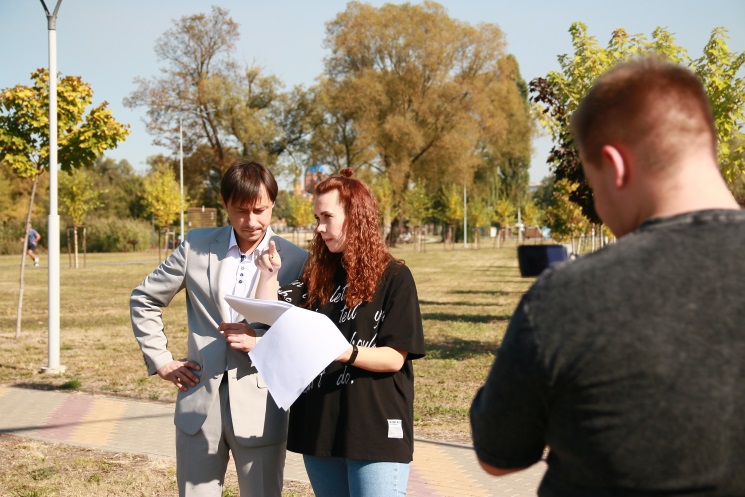 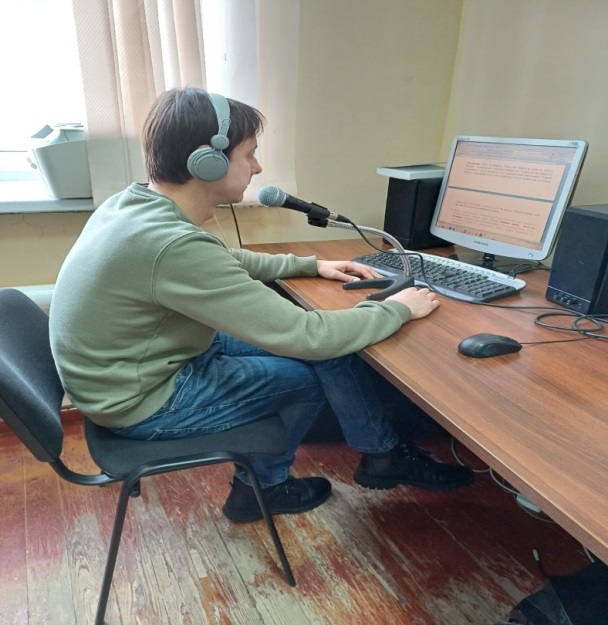 